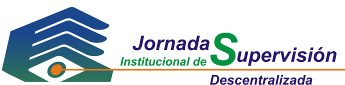 CESAR Valledupar 24 y 25 de abril de  2014PROGRAMAJUEVES 24 DE ABRIL  2014 – JORNADA ACADÉMICALUGAR: AUDITORIO CENTRO RECREACIONAL LA PEDREGOSA - KM. 1 VÍA AL RINCÓN7:00 a.m. a 8:00 a.m. 		Inscripciones8:00 a.m. a 9:00 a.m.		Himnos de Colombia y  CésarIntervención			DARÍO CASTILLO					Presidente Ejecutivo ConfecoopInstalación 				OLGA LUCÍA LONDOÑO HERRERA					Superintendente9:00 a.m. a 10:30 a.m.    		Pautas para el sector solidario en la adopción de las NIIFBEATRIZ LÓPEZ ORTEGA Intendente Delegatura  para la Supervisión de la Actividad Financiera del Cooperativismo.10:30 a.m a 10:45 a.m  		Coffee Break10:45 a.m a 12:00 m.	Prevención y control de riesgos asociados al lavado de    activos y la financiación del terrorismo	LUIS JAIME JIMÉNEZ MORANTES 	Coord. Grupo Jurídico - Delegatura  Asociativa12:00 m. a 12:30 p.m.		Sección de preguntas y respuestas		JUEVES 24 DE ABRIL DE 2014 -  ENCUENTRO DE SUPERVISIÓNLUGAR: AUDITORIO CENTRO RECREACIONAL LA PEDREGOSA - KM. 1 VÍA AL RINCÓN2:30 p.m. a 5:00 p.m.		ENCUENTRO CON LA SUPERINTENDENTE					Olga Lucía Londoño Herrera – Superintendente2:00 p.m. a 5:00 p.m.      	ENCUENTROS DE SUPERVISIÓN (Para entidades convocadas por la Delegatura para la Supervisión del Ahorro y la Forma Asociativa)	Las reuniones de supervisión se realizarán de conformidad con el horario establecido para cada organización convocada.Supervisores: Elizabeth Toro y Guillermo Mario Tamayo Coordinadora Grupo de Supervisión: Diana Yineth ParraJefe de área:   MÓNICA MILENA GUERRAIntendente Delegatura para la Supervisión de la Forma Asociativa del Cooperativismo.  2:00 p.m. a 5:00 p.m.	SERVICIOS DE INTERACCIÓN CIUDADANAAtención de consultas jurídicas, administrativas, contables y jurídicas. Orientación sobre trámites, quejas, peticiones y reclamos.Responsable: Luis Jaime Jiménez Morantes	Coord. Grupo Jurídico - Delegatura  AsociativaVIERNES 25 DE ABRIL DE 2014- ENCUENTRO DE SUPERVISIÓNLUGAR: AUDITORIO CENTRO RECREACIONAL LA PEDREGOSA - KM. 1 VÍA AL RINCÓN8:00 a.m. a 12:00 m.      	ENCUENTROS DE SUPERVISIÓN (Para entidades convocadas por la Delegatura para la Supervisión del Ahorro y la Forma Asociativa)Las reuniones de supervisión se realizarán de conformidad   con el horario establecido para cada organización convocada.Supervisores: Elizabeth Toro y Guillermo Mario TamayoCoordinadora Grupo de Supervisión: Diana ParraJefe de área:   MÓNICA MILENA GUERRAIntendente Delegatura para la Supervisión de la Forma Asociativa del Cooperativismo.  8:00 a.m. a 12:00 m.	          SERVICIOS DE INTERACCIÓN CIUDADANAAtención de consultas jurídicas, administrativas, contables y jurídicas. Orientación sobre trámites, quejas, peticiones y reclamos.Responsable: Luis Jaime Jiménez Morantes	Coord. Grupo Jurídico - Delegatura  Asociativa